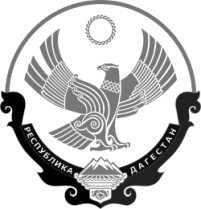 МР «КАЯКЕНТСКИЙ РАЙОН»Муниципальное казенное общеобразовательное учреждение «Инчхенская начальная общеобразовательная школа»368560      ст.ИнчхеИНН 0515013240                                                               ОГРН  1070522001153Зав. школы                                                                                 Гаджиева С.М.Ф.И.О.Дата рожденияДата рожденияДолжность   Образование               номер телефонаОбразование               номер телефонаГаджиева С.М.15.09.1970           15.09.1970           Учит.нач.кл.Среднее спец.              89667415386Среднее спец.              89667415386Лиматова У.К.21.04.198321.04.1983Учит.нач.кл.Среднее спец.              89633757080Среднее спец.              89633757080Даудова Р.М.15.02.197215.02.1972Учит.изо+технологияСреднее спец.            89654888589Среднее спец.            89654888589Курбанова П.А.20.06.1980Учит.нач.кл.Учит.нач.кл.Учит.нач.кл.Среднее спец.              89674042114